WNIOSEK O ZAKUP PREFERENCYJNY PALIWA STAŁEGO DLA GOSPODARSTWA DOMOWEGONależy wypełniać WIELKIMI LITERAMIPola wyboru należy zaznaczyć 1. 	Organ do którego składany jest wniosek o zakup preferencyjny paliwa stałego dla gospodarstwa domowego.BURMISTRZ MIASTA GIŻYCKAAl. 1 Maja 14,  11-500 Giżycko2.   Dane dotyczące wnioskodawcy i jego gospodarstwa domowego:Imię (imiona) ………………………………………………………………………….…………………………… Nazwisko………………………………………………………………………….…………………………… Nr telefonu *						………………………………………………………………………….…………………………… 04. Adres poczty elektronicznej *……………………………………………………………………………………………….(* - należy wskazać numer telefonu lub adres poczty elektronicznej)Adres, pod którym prowadzone jest gospodarstwo domowe, na rzecz którego jest dokonywany zakup preferencyjny:Miejscowość i kod pocztowy ………………………………………………………………………………………………. 02. Ulica 				03. nr domu 			04. nr mieszkania ………………………………………………………………………………………………. Wnioskowane zapotrzebowanie i rodzaj paliwa stałego w ramach zakupu preferencyjnego w poszczególnych okresach – maksymalnie łącznie 1 500 kg na każdy okres: ilość kg do dnia 31 grudnia 2022 r. 	 ilość kg od dnia 1 stycznia 2023 r.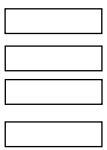  ekogroszek ** groszek ** orzech ** miał **(**- Rodzaj i jakość paliwa stałego będzie zależna od dostępności u podmiotów wprowadzających              do obrotu)Czy wnioskodawca dokonał już zakupu preferencyjnego (jeśli tak to w jakiej ilości)? Tak                                	Ilość 			kgNieOświadczam, że ani ja, ani żaden członek mojego gospodarstwa domowego, na rzecz którego jest dokonywany zakup preferencyjny, nie nabyli paliwa stałego na sezon grzewczy przypadający na lata 2022-2023, po cenie niższej niż 2 000,00 zł brutto za tonę w ilości co najmniej takiej, jak określona w przepisach wydanych na podstawie art. 8 ust. 2 ustawy z dnia 27 października 2022 r. o zakupie preferencyjnym paliwa stałego przez gospodarstwa domowe (Dz. U. z 2022 r. poz. 2236). Jestem świadomy odpowiedzialności karnej za złożenie fałszywego oświadczenia ……………………………..			              ………………………………….. (miejscowość i data) 					          (podpis wnioskodawcy)UWAGA:Wniosek o preferencyjny zakup paliwa stałego składa się:pisemnie w Biurze Obsługi Klienta Urzędu Miejskiego w Giżycku przy al. 1 Maja 14 (parter, pok. 7); za pomocą środków komunikacji elektronicznej ePUAP (wówczas należy opatrzyć je kwalifikowanym podpisem elektronicznym lub uwierzytelnić z wykorzystaniem profilu zaufanego).KLAUZULA INFORMACYJNA:Wniosek o zakup preferencyjny  paliwa stałego dla gospodarstwa domowegoZgodnie z art. 13 ust. 1 i ust. 2 rozporządzenia Parlamentu Europejskiego i Rady (UE) 2016/679 z dnia 27 kwietnia 2016 r. w sprawie ochrony osób fizycznych w związku z przetwarzaniem danych osobowych i w sprawie swobodnego przepływu takich danych oraz uchylenia dyrektywy 95/46/WE (ogólne rozporządzenie o ochronie danych), informuje się, że: Administratorem Państwa danych osobowych jest Burmistrz Miasta Giżycka, al. 1 Maja 14, 11-500 Giżycko, e-mail: urzad@gizycko.pl ; tel:  87 732 41 50. Administrator wyznaczył Inspektora Ochrony Danych Osobowych oraz Zastępcę. Jest nim Pani Izabela Kraśniewska, z którą Pan/Pani może się kontaktować przez e-mail: dpo@gizycko.pl lub korespondencyjnie, na adres UM Giżycko.Pani/Pana dane będą przetwarzane w celu złożenia wniosku o zakup preferencyjny paliwa stałego dla gospodarstwa domowego na podstawie art. 6 ust. 1 lit. c) RODO, w związku z ustawą z dnia 27 października 2022 r. o zakupie preferencyjnym paliwa stałego dla gospodarstw domowych (Dz.U. z 2022 r. poz. 2236 z późn. zm.)Pana/Pani dane będą udostępniane podmiotom uprawnionym na podstawie przepisów prawa, oraz podmiotom, którym dane zostały powierzone do przetwarzania.Pani/Pana dane będą przechowywane przez okres 5 lat;Przysługuje Pani/Panu prawo do: dostępu do danych, na zasadach określonych w art. 15 RODO; sprostowania danych, na zasadach określonych w art. 16 RODO; usunięcia danych („prawo do bycia zapomnianym”), na zasadach określonych w art. 17 RODO; ograniczenia przetwarzania, na zasadach określonych w art. 18 RODO;W związku z przetwarzaniem danych osobowych przysługuje Pani/Panu prawo do wniesienia skargi do organu nadzorczego, którym jest Prezes Urzędu Ochrony Danych Osobowych;Podanie danych jest wymogiem ustawowym. Niepodanie danych uniemożliwi skorzystanie z preferencyjnego zakupu węgla. Dane nie będą podlegały zautomatyzowanemu podejmowaniu decyzji, w tym profilowaniu. Nie będą również przekazywane do państw trzecich.UWAGA !Informacje przedstawione we wniosku o zakup preferencyjny paliwa stałego składa się pod rygorem odpowiedzialności karnej za składanie fałszywych oświadczeń.